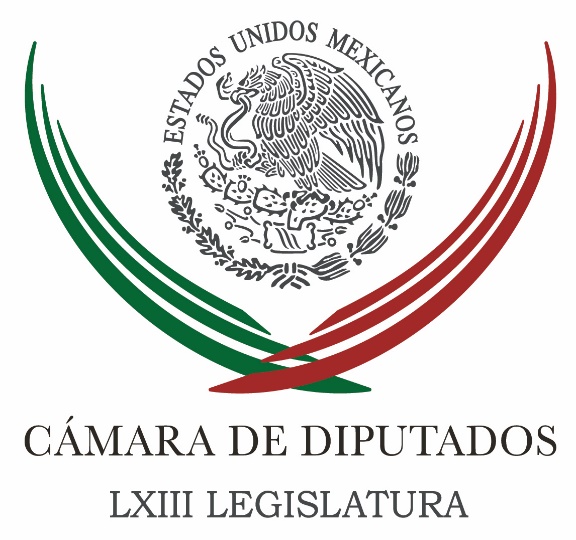 Carpeta InformativaMonitoreo Fin de SemanaResumen: Diputados panistas piden frenar inflaciónNo hay aspirantes definidos rumbo a elección presidencial: CamachoAcusa Zambrano estrategia para desgastar frente amplíoListo PRD para su plenaria a finales de agosto: voceraDiputada perredista pide replantear el sistema de becas"Sector agroalimentario no debe ser moneda de cambio": diputadosMancera pide al Congreso desaparecer la Comisión de Salarios Mínimos13 de agosto de 2017TEMA(S): Trabajo LegislativoFECHA: 13/08/2017HORA: 11:46NOTICIERO: NotimexEMISIÓN: Fin de SemanaESTACIÓN: InternetGRUPO: Gubernamental0Diputados panistas piden frenar inflaciónEl líder de los diputados del PAN, Marko Cortés Mendoza, llamó al gabinete económico a frenar el aumento de los precios para evitar una mayor inflación. En un comunicado, recordó que lo que el Partido Acción Nacional ha propuesto es reducir los impuestos que se pagan por los combustibles "para que el precio baje y por ende haya una disminución del índice inflacionario".Explicó que en las últimas semanas los diputados panistas han recogido el sentir de las familias mexicanas, quienes ya resienten el aumento de precios, sobre todo las de menores ingresos. El panista destacó que su bancada espera que la propuesta económica de 2018 escuche al sector productivo, tome en cuenta el déficit fiscal, la política salarial, el nivel de las reservas internacionales y las tasas de interés.“Los tiempos electorales que se avecinan, no deben ser un factor de distracción del gobierno y desde ahora le pedimos que tenga mayor atención al movimiento de los precios al consumidor", exhortó. /jpc/mTEMA(S): Trabajo LegislativoFECHA: 13/08/2017HORA: 15:25NOTICIERO: Fórmula onlineEMISIÓN: Fin de SemanaESTACIÓN: InternetGRUPO: Fórmula0No hay aspirantes definidos rumbo a la elección presidencial: CamachoEn la XXII Asamblea Nacional del Partido Revolucionario Institucional hubo consensos, un partido unido, muy a pesar de los que auguraban un encontronazo de posiciones políticas, sostuvo César Camacho Quiroz, coordinador del partido tricolor en la Cámara de Diputados.Aseguró que la reunión, que se llevó a cabo el pasado 12 de agosto fue exitosa, cuyo saldo principal es que los dirigentes y militantes del PRI se han puesto de acuerdo en las cosas fundamentales; "han decido mantenerse cerca del presidente de la República, Enrique Peña Nieto, un presidente que reitera su apego, su fidelidad al partido y reconocimiento de que este le ha acompañado no solo en la campaña, cuando fue postulado, sino en el arranque de su gestión".En entrevista con Juan Francisco Rocha, afirmó que el PRI "es un partido que se ubica en la sintonía ciudadana, que es más abierto de lo que ha sido para mostrarse dispuesto, incluso para postular a un simpatizante a cargos de elección popular, ya estaba permitido esto, pero no para la Presidencia de la República. Hoy para todo el mundo se da esta opción".Camacho Quiroz enfatizó que esta reforma habla de un partido sensible y abierto a la sociedad, "nuestros principales objetivos es sumar más ciudadanos al partido, es que seamos una organización más atractiva desde el punto de vista social y político a los ciudadanos que no militan en ninguna organización (…). Lo que queremos es que el partido sea de fiar, que el partido sea atractivo, que el partido represente los intereses de los ciudadanos, de cara a los grandes retos que vive el país".Los retos, consideró, son continuar impulsando el crecimiento de la macro y microeconomía, así como hacer frente a la inseguridad y a la impunidad.Sin mencionar nombres, el diputado federal priista apuntó que cuando "un servidor público defrauda la confianza ciudadana" daña no solo al partido, sino a la ciudadanía y a la política; "creo que el haber abierto una mesa exclusiva para ética y rendición de cuentas es un buen principio".Al ser un partido de amplia militancia, dijo, es normal que exista diferencia de matiz, sin embargo, sí hay acuerdos en lo fundamental.Hasta el momento, apuntó Camacho Quiroz, no hay aspirantes definidos rumbo a la elección presidencial por el PRI, "no hay nada definido, la Asamblea de ayer, no es una Asamblea con miras al 2018, trasciende al 2018, pero por supuesto que, si nos atraviesa el año electoral, no podemos evadir lo que trae consigo. El partido determinará los tiempos y el método".En ese sentido, consideró que será a finales de 2017 cuando el PRI sepa el rumbo que tomará en el año electoral. "En general el PRI es afecto a las alianzas, lo hemos hecho en otros episodios electorales, se construye a partir de las coincidencias programáticas, que luego será agenda legislativa, y posteriormente será oferta de campaña, en donde converja más de un partido, mi impresión es que habrá". /jpc/mTEMA(S): Trabajo LegislativoFECHA: 13/08/2017HORA: 14:39NOTICIERO: Excélsior onlineEMISIÓN: Fin de semanaESTACION: InternetGRUPO: Excélsior0Acusa Zambrano estrategia para desgastar frente amplíoEl vicecoordinador del PRD en la Cámara de Diputados, Jesús Zambrano, dijo que se evidenciará a los “Caballos de Troya” que tenga el PRI y el líder de Morena, Andrés Manuel López Obrador, al interior del PRD. Además, los acusó de pretender desgastar y desprestigiar al Frente Amplio Democrático y de presentar una estrategia para que la gente crea que el PRD en la Cámara de Diputados se debilita.“Es más, de una vez digo: ¡Pues qué bueno que se estén definiendo los campos desde ahora que estamos a 10 meses de la elección presidencial! Y quienes no quieren estar en el PRD, que ‘enseñen el cobre’ y se vayan a otro partido (en este caso a Morena)”, dijo.“Espero que la dirección nacional del PRD tome pronto cartas en el asunto y empiece a poner en marcha, acciones que dejen atrás esta confusión… que aborte la estrategia del PRI y de López Obrador, de pretender acabar con el PRD. ¡No lo van a lograr! Y si tienen Caballos de Troya dentro del PRD, que de una vez los evidenciemos y se vayan a otro lugar”, añadió.Afirmó que la conformación del frente opositor es vista como una posibilidad real de triunfo en las elecciones en 2018, por ello lo han querido desprestigiar.Esto además de que se quiere mostrar un supuesto debilitamiento de la bancada perredista en San Lázaro para fortalecer a Morena. Esto luego de que algunos militantes del sol azteca han apoyado el acuerdo de unidad que impulsa López Obrador. /psg/m.TEMA(S): Trabajo LegislativoFECHA: 13/08/2017HORA: 15:06NOTICIERO: Fórmula onlineEMISIÓN: Fin de SemanaESTACIÓN: InternetGRUPO: Fórmula0Listo PRD para su plenaria a finales de agosto: voceraLa vocera del PRD en la Cámara de Diputados, Cristina Gaytán, dijo que el partido está ajustando motores para celebrar su plenaria que será a finales de agosto en donde se fijarán los temas que se impulsarán en este último periodo legislativo.Precisó que los temas que el PRD impulsará son en materia de derechos humanos como la revisión de la minuta que envió el Senado sobre desaparición forzada, el Mando Único y otros asuntos importantes como el fuero, el salario mínimo, pensiones a expresidente y la coalición de gobierno, que con el concurso de las diversas fuerzas políticas puede ser una realidad.Asimismo, mencionó que se busca tener una coalición legislativa, "se confía ir con un frente muy amplio para tener una agenda legislativa que no sea de ocurrencia, que no sea coyuntural, sino que lleve transformaciones profundas en el país y esa agenda legislativa puede empezar a rendir frutos si las fuerzas políticas empezamos en esta legislatura a caminar con temas en común." En entrevista con Juan Francisco Rocha, la legisladora indicó que también se trabaja en todo lo que tiene que ver con el proceso electoral de 2018 por lo que sostuvo un encuentro con el ingeniero Cuauhtémoc Cárdenas, quien ha estado trabajando para impulsar la unidad de un frente de la izquierda y generar condiciones propicias rumbo a las próximas elecciones presidenciales.Precisó que lo importante es tener claridad en las propuestas que se tienen que presentar a la ciudadanía, las cosas que se tienen que cambiar en el país y que requieren del esfuerzo de todas las fuerzas políticas, de las organizaciones sociales, "está la posibilidad de construir una plataforma legislativa pero también un plan de gobierno efectivo que puede ser signado por todos aquellos que quieran sumarse a este esfuerzo". /jpc/mTEMA(S): Trabajo LegislativoFECHA: 13/08/2017HORA: 11:21NOTICIERO: NotimexEMISIÓN: Fin de SemanaESTACIÓN: InternetGRUPO: Gubernamental0Diputada perredista pide replantear el sistema de becasLa diputada federal de PRD, María Luisa Beltrán Reyes, planteó a la Secretaría de Educación Pública que considere la modificación en el sistema de becas, con el objetivo de que sea utilizado -por un gran número de familias- como un complemento a su ingreso económico.La legisladora planteó que las becas sean destinadas, bajo un análisis real de trabajo social y psicológico, a los mejores alumnos, lo que garantizaría que las mejores mentes sean las que lleven a buen término su preparación académica, hasta el nivel profesional y de posgrado.En un punto de acuerdo, explicó que actualmente, el monto de la beca para incentivar a los niños talento es insuficiente, ya que una beca debería garantizar que el alumno apuntale sus estudios y lleve al término una carrera brillante, acorde con la capacidad demostrada en edades tempranas.“Que las mejores mentes logren generar los mejores conocimientos del futuro, debe ser el verdadero objetivo de una beca académica, para dejar de ser una beca social”, sostuvo. /jpc/mTEMA(S): Trabajo LegislativoFECHA: 13/08/2017HORA: 15:27NOTICIERO: El Universal onlineEMISIÓN: Fin de SemanaESTACIÓN: InternetGRUPO: El Universal0"Sector agroalimentario no debe ser moneda de cambio": diputadosLas Comisiones de Reforma Agraria, Ganadería y la Especial de Alimentación de la Cámara de Diputados, coincidieron en que, en la renegociación del Tratado de Libre Comercio de América del Norte, se debe garantizar que el tema agroalimentario “no sea moneda de cambio”, toda vez que de este sector dependen cerca de 25 millones de mexicanos.Al inaugurar el foro “Revisión y Actualización del Tratado de Libre Comercio para América del Norte: Capítulo el Campo Mexicano”, el presidente de la comisión de Reforma Agraria, el diputado Jesús Serrano Lora, demandó que el TLCAN no debe convertirse en un instrumento de expoliación de recursos naturales, humanos y económicos entre las tres naciones firmantes.El presidente de la comisión de Ganadería, el diputado Oswaldo Cházaro Montalvo, señaló que desde la perspectiva del sector pecuario uno de sus propósitos será evitar que el rubro agroalimentario constituya una moneda de cambio de las negociaciones, en aras de perfilar una ventaja en el futuro para nuestro país.En tanto, el presidente de la Comisión Especial de Alimentación, el diputado Ariel Juárez Rodríguez (Morena), sostuvo que México tendrá que asumir una postura “firme y decidida” en la renegociación del acuerdo mercantil, ante la amenaza de que supriman el capítulo 19 del TLCAN sobre los mecanismos de controversias comerciales, lo cual, dijo, “sería catastrófico”.Los legisladores destacaron que en un principio se hablaba que el TLCAN lograría colocar a México como una potencia en ese sector, sin embargo, a 20 años o más de su firma, la realidad demuestra que no se han alcanzado las metas, y que el campo sigue viviendo condiciones desfavorables. Detallaron que en 2015 y durante el primer semestre del 2016, la balanza comercial agroalimentaria fue superavitaria, derivado del crecimiento de exportaciones agroindustriales y productos agropecuarios. Afirmaron que, en esa balanza comercial exitosa, no entran los poco más de dos millones 759 mil productores mexicanos que representan el 70% de unidades productivas en el campo, quienes no acceden a subsidios, paquetes tecnológicos, financiamientos de la Banca de Desarrollo y apoyos a la comercialización que les permita vincularse a las cadenas de valor internacionales, razón por la cual es importancia proteger al campo en la renegociación del TLCAN. /jpc/mTEMA(S): Trabajo LegislativoFECHA: 13/08/2017HORA: 14:18NOTICIERO: El Universal onlineEMISIÓN: Fin de SemanaESTACIÓN: InternetGRUPO: El Universal0Mancera pide al Congreso desaparecer la Comisión de Salarios MínimosEl jefe de gobierno de la Ciudad de México, Miguel Ángel Mancera, propuso al Congreso de la Unión desaparecer la Comisión Nacional de los Salarios Mínimos y crear un nuevo mecanismo a través del cual se defina el ingreso de los trabajadores, en el que participe la academia y el sector empresarial.A través de una carta, enviada a los coordinadores parlamentarios del PRD, PRI, PAN, PVEM, Morena, PES, Panal y Movimiento Ciudadano en la Cámara de Diputados, afirmó que el país se encuentra ante una “política deliberada de contención salarial”.“La Comisión Nacional de los Salarios Mínimos recientemente volvió a fallar en contra de los trabajadores de menores ingresos en México. En una reunión de la que no se conoce su contenido y tampoco se conocen las razones que llevaron a esa decisión, la autoridad responsable dejó en $80 pesos diarios el monto del salario mínimo en nuestro país.“De esa manera, ese órgano provoca que el único precio que no se incrementa durante 2017 es el salario, y de ese modo, son los trabajadores quienes vuelven a cargar con los costos del brote inflacionario que vive el país”, señala la misiva.A través del documento, fechado el 8 de agosto de este año, el jefe de gobierno solicita a los coordinadores parlamentarios recibir en audiencia al secretario de Desarrollo Económico, Salomón Chertorivski, para que explique los detalles de la propuesta.“Una iniciativa que desaparece a dicha Comisión y que crea una nueva forma de determinación del salario mínimo en México: mediante estudios serios, diálogo social, verdadera representación del mundo laboral y empresarial, rigor técnico, apoyo de la academia y la más absoluta transparencia.“Me permito solicitarse atentamente, para que con su experiencia y comentarios pueda enriquecer esta propuesta, que no tiene otro objeto que empezar una nueva etapa de la política salarial para millones de familias que trabaja duro y honestamente”, concluye la carta.El fundamento jurídico de la Conasami se encuentra en el artículo 123 Apartado A, fracción VI de la Constitución Política de los Estados Unidos Mexicanos y el artículo 94 de la Ley Federal del Trabajo.De acuerdo con la Carta Magna, “los salarios mínimos se fijarán por una comisión nacional integrada por representantes de los trabajadores, de los patrones y del gobierno, la que podrá auxiliarse de las comisiones especiales de carácter consultivo que considere indispensables para el mejor desempeño de sus funciones”.Además, precisa que los salarios mínimos de los trabajadores “deberán ser suficientes para satisfacer las necesidades normales de un jefe de familia, en el orden material, social y cultural, y para proveer a la educación obligatoria de los hijos”.Mientras que La Ley Federal del Trabajo establece que “los salarios mínimos se fijarán por una Comisión Nacional integrada por representantes de los trabajadores, de los patrones y del gobierno, la cual podrá auxiliarse de las comisiones especiales de carácter consultivo que considere indispensables para el mejor desempeño de sus funciones. /jpc/mSENADOTEMA(S): Trabajo LegislativoFECHA: 13/08/2017HORA: 13:12NOTICIERO: Milenio.comEMISIÓN: Fin de SemanaESTACIÓN: InternetGRUPO: Milenio0Ocho senadores acompañarán negociación del TLCANLa Junta de Coordinación Política del Senado designó a ocho legisladores para acompañar a la Secretaría de Economía durante las rondas de negociación en la modernización del Tratado de Libre Comercio para América del Norte.Dentro de este grupo se encuentran los senadores Ascensión Orihuela Bárcenas, Ernesto Cordero Arroyo, Dolores Padierna Luna, Marcela Guerra Castillo, Ricardo Urzúa Rivera, Héctor Larios Córdova, Héctor Flores Ávalos y Gerardo Flores Ramírez.Pablo Escudero Morales, presidente de la Mesa Directiva, reconoció la apertura del Ejecutivo para incluir al Senado, de manera activa, durante todo el proceso de negociación que habrá de empezar en Washington el próximo 16 de agosto.Escudero Morales aseguró que el Senado está listo para participar en el proceso de renegociación y consolidar la posición de México en el acuerdo comercial en los cinco ejes temáticos presentados por la Secretaría de Economía:La competitividad como plataforma de producción y exportación; avanzar hacia un comercio regional inclusivo y responsable; aprovechar las oportunidades de la economía del siglo XXI, y promover la certidumbre del comercio y las inversiones en América del Norte.Pablo Escudero dijo que el grupo plural de acompañamiento que asistirá a este primer encuentro y dé acompañamiento son legisladores capaces y comprometidos que aportarán toda su experiencia en el análisis del contenido de los temas relevantes del tratado. /jpc/mTEMA(S): Trabajo LegislativoFECHA: 13/08/2017HORA: 15:25NOTICIERO: Milenio onlineEMISIÓN: Fin de semanaESTACION: InternetGRUPO: Milenio0Senadores piden actuar a favor de comunidad venezolana en MéxicoEl Gobierno mexicano debe implementar acciones a favor de los venezolanos que han migrado a México, a causa de la crisis que prevalece en su país, a fin de garantizar su inclusión y estadía, solicitaron los senadores Mariana Gómez del Campo Gurza y Daniel Ávila Ruiz.Mediante un punto de acuerdo enlistado en la sesión de la Comisión Permanente, los legisladores solicitaron que el gobierno mexicano ayude especialmente a los venezolanos que ingresan por Cancún y que no son atendidos por el Consulado de su país.Además de que a través de la Secretaría de Relaciones Exteriores y del Instituto Nacional de Migración atienda a los que son afectados por la negativa de entrada a territorio mexicano y que quedan en un estado de indefensión e incertidumbre.“En México, los venezolanos se han convertido en la quinta comunidad extranjera, con más de 15 mil residentes el año pasado. En 2010 la comunidad venezolana no se encontraba en los diez primeros lugares; datos de la Secretaría de Gobernación precisan que las tarjetas de residente para venezolanos pasaron de mil 552 en 2013, a 4 mil 826, en 2016”, apuntaron.De acuerdo con la Asociación de Venezolanos en Yucatán (Aveyuc), más de 6 mil ciudadanos de ese país viven en Quintana Roo; además de que 90 por ciento de los venezolanos que intentan ingresar al país no son admitidos, aunque cuenten con una visa de trabajo.Las senadoras aseguraron que esta organización ha denunciado que los viajantes son encerrados en instalaciones no adecuadas por largo tiempo, desde su arribo a los módulos de migración y hasta que son notificados de que no serán admitidos.Además de que se ha reportado que algunas aerolíneas se ocupan voluntariamente de brindarles agua y alimento a los viajantes durante la ‘inadmisión’, pues las autoridades migratorias no proveen nada a los pasajeros durante el proceso.Ante este panorama los legisladores del Partido Acción Nacional lamentaron que los representantes diplomáticos en México del Gobierno de Maduro nieguen asistencia consular a los venezolanos. /psg/m.TEMA(S): Trabajo LegislativoFECHA: 13/08/2017HORA: 11:52NOTICIERO: El Universal onlineEMISIÓN: Fin de SemanaESTACIÓN: InternetGRUPO: El Universal0PRI será celoso vigilante de renegociaciones del TLCAN: GamboaEl PRI en el Senado será celoso vigilante de las renegociaciones del TLCAN, que iniciará esta semana el Gobierno de la República con sus homólogos de Canadá y Estados Unidos, para defender los intereses de los mexicanos, afirmó el coordinador del tricolor, Emilio Gamboa Patrón.“Los senadores priistas sabemos que el tratado comercial es un instrumento comercial, económico, laboral muy importante, que se tiene que complementar con otras estrategias y políticas para alcanzar mayor bienestar”.Gamboa reconoció la apertura y transparencia que realiza el Gobierno de la República, a través de la Secretaría de Economía con la que el Senado ha sostenido una gran coordinación, acuerdo y comunicación sobre las prioridades de México en esta modernización del TLCAN.“El PPRI activará su presencia con toda responsabilidad, desde su ámbito de competencia, en la renegociación del Tratado comercial que, sin duda, permitirá fortalecer las cadenas de valor que se han desarrollado en los últimos 23 años, además de reposicionar en materia comercial al país ante los retos de una amplia y competitiva economía, cada vez más globalizada”.Reconocemos que, en este rubro, la política de México no sólo es fundamental para los sectores productivos, sino también resulta de gran relevancia para millones de familias mexicanas que dependen del empleo que genera el intercambio comercial.Es importante resaltar que la región que comprende el Tratado de Libre Comercio de América del Norte representa más del 25 por ciento del Producto Interno Bruto mundial, con un comercio total de casi tres mil millones de dólares al día. /jpc/mTEMA(S): Trabajo LegislativoFECHA: 13/08/2017HORA: 12:53NOTICIERO: El Universal onlineEMISIÓN: Fin de semanaESTACION: InternetGRUPO: El Universal0Grave error al apostarle a la "integración energética" en TLCAN: PadiernaLa coordinadora del PRD en el Senado, Dolores Padierna, advirtió sobre el gran error que comete el gobierno federal al apostarle a la “integración energética” con Estados Unidos, en la renegociación del TLCAN, toda vez que ha entregado el petróleo y el mercado energético; descuidó la producción y el desarrollo tecnológico y desmanteló a Pemex y a CFE.“El gobierno minimizó la participación empresarial del Estado para que floreciera una industria energética privada, integrada con la estadounidense. Ahora ni tenemos ni la una ni la otra, ambas están borrosas y en riesgo. Esa política pro estadounidense ha debilitado al Estado, cedido soberanía y sumido al país en una peligrosa vulnerabilidad. El escenario extremo de un embargo de energía debe hacernos reflexionar en el grave problema en el que México está metido”, agregó.A consideración de la coordinadora parlamentaria, la estrategia de seguridad energética de casi tres décadas se viene abajo; el aliado confiable y seguro que la élite gobernante creyó tener a perpetuidad se ha transformado en enemigo declarado.“Donald Trump no dudará en utilizar la energía como un arma para obligarnos a pagar el muro o para exigirnos una nueva reforma energética para privatizar lo que aún no se ha privatizado”, destacó.Padierna Luna insistió en que México debe abandonar inmediatamente la desventurada idea de buscar la seguridad energética en el marco de la renegociación del Tratado de Libre Comercio de América del Norte. /psg/m.TEMA(S): Trabajo LegislativoFECHA: 13/08/2017HORA: 12:26NOTICIERO: El Universal onlineEMISIÓN: Fin de semanaESTACION: InternetGRUPO: El Universal0Barbosa propone comisión de Estado para indagar redes del narcoEl senador Miguel Barbosa (PT) propuso la creación de una comisión del Estado mexicano, integrada por los Poderes Ejecutivo, Legislativo y Judicial, para conocer qué empresas, qué personajes y qué servidores públicos de la vida nacional son financiados por dinero vinculado al narcotráfico y al crimen organizado. Para el legislador, luego de la información difundida por el Departamento del Tesoro de Estados Unidos, que vincula al futbolista Rafael Márquez y al cantante Julión Álvarez como prestanombres y blanqueadores de dinero del presunto narcotraficante Raúl Flores Hernández, sería preciso conocer “cuál es el nivel de penetración del dinero del narcotráfico o del crimen organizado en el deporte profesional, en el mundo del espectáculo y entretenimiento en todas su áreas, y para no dejarlo dicho, en la política”.“Bien cabría en México una investigación encabezada por una comisión del Estado mexicano, es decir, integrada por miembros de los Poderes Ejecutivo, Legislativo y Judicial, para conocer la verdad en esta materia”, reiteró.“Sería una de esas investigaciones, como han existido en Italia, España, Colombia y el propio Estados Unidos, que desenmascararon a las mafias en esos países”, agregó.Barbosa Huerta dijo que se debe asumir que las investigaciones del Departamento del Tesoro de Estados Unidos, no tienen la connotación en este momento de acusaciones delictivas por una autoridad, pero que es altamente probable que ya estén corroboradas.Criticó el papel de la PGR que nuevamente se vio rebasada por autoridades extranjeras, que primero dan a conocer hechos ocurridos en nuestro territorio y ahora la Procuraduría, para justificarse, sale a decir que es una investigación coordinada entre dos países y reparte entre los medios de información carpetas de evidencias probatorias.“Si el Gobierno de Estados Unidos no hubiera hecho público este escándalo, la pregunta sería: ¿La PGR hubiera llegado al momento de ejercer acción penal en contra de Rafael Márquez y Julión Álvarez? La respuesta es complicada, todo apuntaría a que no”, consideró.  /psg/m.